Writing Prompt – Helping the Earth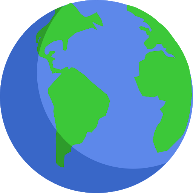 Discuss the things you can do to help keep the Earth clean. Ask your child “How can you help to keep the Earth clean?Write down their answer to finish the writing prompt.Ask your child to draw themselves keeping the Earth clean.Encourage them to use the appropriate colors for things like the sun, grass, sky etc.            I can help keep the Earth clean by…